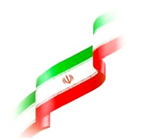 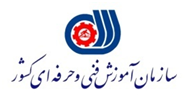 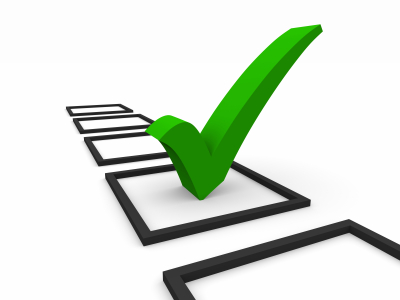 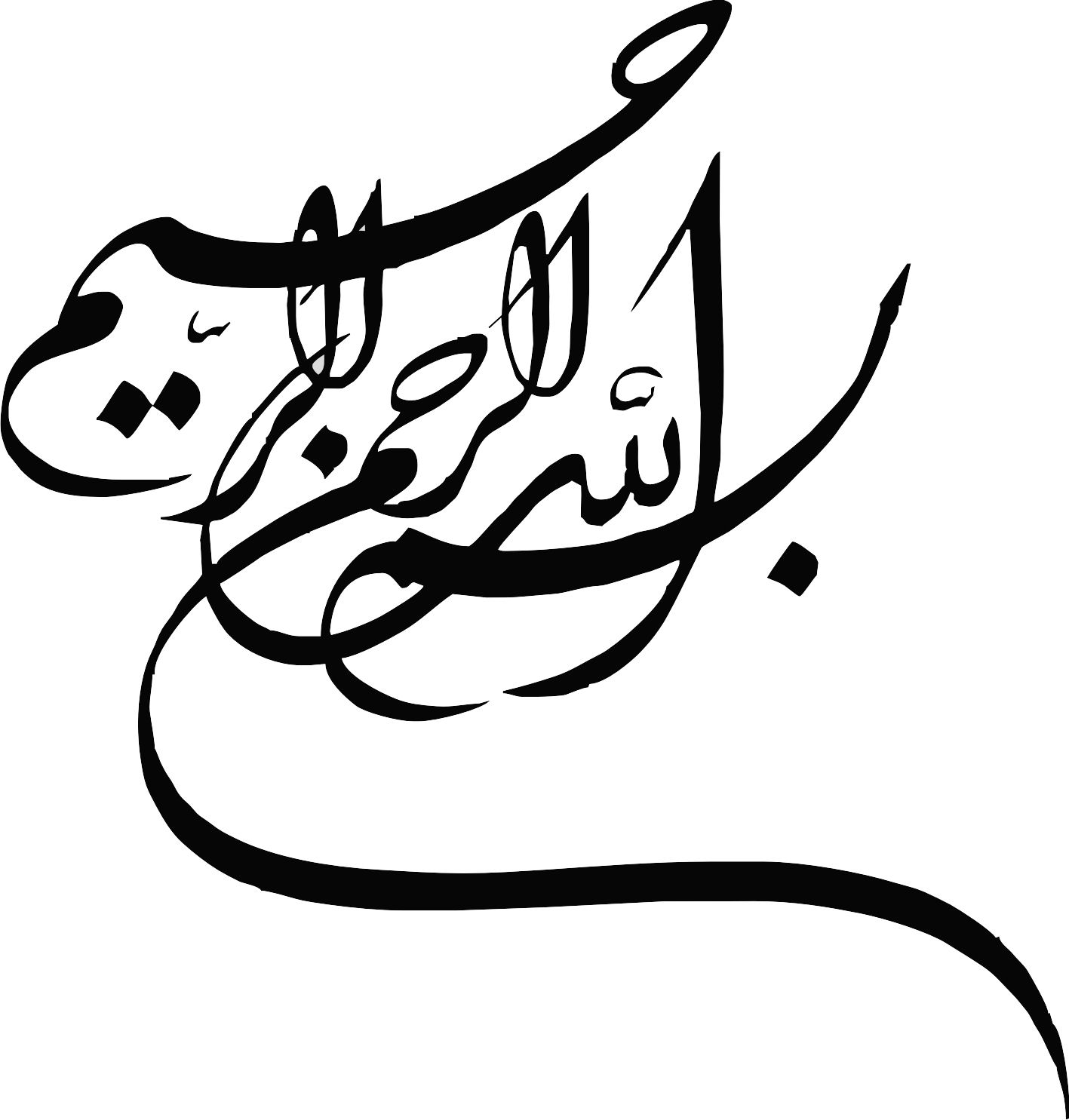 اطلاعات زمینه مرکز آموزش فنی و حرفه ایایجاد، راه اندازی مرکز بر چه اساس و به چه دلیل صورت گرفته است؟ (مستندات امکان سنجی  و یا مصوبات قانونی ضمیمه گردد)سال شروع فعالیت مرکز:                 بخشهای آموزشی فعال وابسته به مرکز (شعب، صنایع، روستا، دانشگاه، پادگان و زندان):            تعداد مربیان فعال مرکز:                تعداد کارکنان غیر مربی:مالکیت مرکز:  استیجاری □    ملکی □           مساحت عرصه:                        فاصله از مرکز شهر (به کیلومتر):تعداد کارگاه در زمان افتتاح :برنامه های توسعه فیزیکی صورت گرفته در دو سال اخیر :جمعیت منطقه به تفکیک جنیسیت؛ شهری :  ...... نفر مرد و .......نفر زن          روستایی :  ...... نفر مرد و ....... نفر زنجمعیت فعال اقتصادی شهرستان:                               جمعیت شاغل:                            جمعیت بیکار:نرخ مشارکت اقتصادی:مزیتهای منطقه ای به تفکیک بخش های: الف ـ صنعت     ب ـ کشاورزی     ج ـ خدماتبرنامه ها و طرح های توسعه ای منطقه مصوب در سطح : الف ـ ملی :ب ـ استانی: ج ـ شهرستانی: فاصله مرکز تا نزدیکترین مراکز آموزش فنی و حرفه ای (که کارآموز با جنسیت یکسان دارند): حداقل 4 مرکز طبق  جدول زیراطلاعاتی در مورد موسسات آموزشی رسمی  منطقه (مدارس ، دانشگاه ها و ... ) درقالب جدول زیراطلاعات مرتبط با بخشهای مخاطب آموزش:تعداد واحدهای صنعتی با ذکر نام و حدود نیروی انسانی فعال آنها:تعداد پادگان ها با ذکر نام و نیروی آنها و حدود تعداد سربازان آنها:تعداد زندان ها با ذکر نام و تعدادزندانیان آنها به تفکیک جنیسیت:تعداد روستاها با ذکر نام و تعداد جمعیت آنها (با تفکیک های گوناگون):مجموع اعتبارات هزینه شده درخصوص تجهیزات آموزشی در دو سال اخیر (به میلیون ریال):مجموع اعتبارات هزینه شده در مباحث جاری (حقوق، حق التدریس، اضافه کار، مواد مصرفی اداری و آموزشی، انشعابات) در دوسال اخیر (به میلیون ریال):فرآيند اجراي ارزيابي دروني:  (اقدامات انجام گرفته توسط مركز را با علامت  مشخص فرمائيد.)تشکیل کمیته ارزیابی درونی (اعتبارسنجی) مرکز دولتی شناسایی اولیه مشکلات و موانع کسب امتیاز مطلوب در نشانگرها و انجام اقدامات اصلاحي به منظور بهبود نسبي امتيازات نشانگرها در حد مقدورات  مركزتعامل با كميته استاني در خصوص حمایت های لازم برای انجام  بخشی از اقدامات اصلاحي که نیاز به توجه اداره کل دارد شرکت رئیس کمیته در دوره ها و کارگاههای آموزشی لازم در ارتباط با انجام بهینه طرح و بست اطلاعات به سایر اعضاتشریح طرح برای عوامل اجرایی در مرکز بصورت کاملپیگیری به منظور حسن اجرای ارزیابی درونی مرکز تکمیل نمون برگ اطلاعات زمینه مرکز سازماندهی عوامل اجرایی طرح متناسب با وظایف تشریح شده و تعیین زمانبندی اقداماتتکثیر و توزیع پرسشنامه های چهارگانه بین مخاطبین پرسشنامه ها و تعیین وقت برای تکمیل پرسشنامه ها (رئیس مرکز- تمامی مربیان – تمامی کارکنان – کلیه کارآموزانی که در مقطع زمانی یک سوم پایانی دوره های آموزشی خود می‌باشند)دریافت، دسته بندی (برحسب نوع)، جمع بندی و محاسبه امتیازات نهایی هریک از پرسش ها و مستندسازی آنهامحاسبه امتیازات نشانگرها، ملاک ها و نهایتا عوامل چهارگانه مرکز مورد ارزیابی با استفاده از نرم افزار محاسباتاعضاء كميته ارزیابی درونی ( اعتبارسنجی) مركز:................................................... رئیس مرکز آموزش فنی و حرفه ای................................................... معاون ( آموزش ) مرکز آموزش فنی و حرفه ای................................................... دبیرکمیته ارزیابی درونی مرکز (مسئول آموزش/آزمون/ مشاوره و پذیرش مرکز)................................................... مسئول حراست مرکز آموزش فنی و حرفه ای................................................... یک نفر نماینده کارکنان اداری مرکز .........................................................................................................................................................           ............................................................................................................................................................................................................         الف- نتايج ارزيابي دروني ملاك هاي عامل آموزش         ب- نتايج ارزيابي دروني ملاك هاي عامل مديريت اجرايي - آموزشي        ج- نتايج ارزيابي دروني ملاك هاي عامل بهره وري         د- نتايج ارزيابي دروني ملاك هاي عامل اماكن پشتيبان                  نتايج ارزيابي دروني عوامل            رتبه مركز پس از ارزيابي درونيارزيابي دروني مركز آموزش فني و حرفه اي .............................ردیفنام نزدیکترین مراکزحرفه های موضوع آموزش نزدیکترین مراکزفاصله به کیلومتر1234ردیفنامظرفیت آموزشی (نفر در سال)رشته های آموزشی و سطوح آنفاصله از مرکزالف : نتایج ارزیابی دروني نشانگرهای عامل آموزش  الف : نتایج ارزیابی دروني نشانگرهای عامل آموزش  الف : نتایج ارزیابی دروني نشانگرهای عامل آموزش  الف : نتایج ارزیابی دروني نشانگرهای عامل آموزش  الف : نتایج ارزیابی دروني نشانگرهای عامل آموزش  الف : نتایج ارزیابی دروني نشانگرهای عامل آموزش  الف : نتایج ارزیابی دروني نشانگرهای عامل آموزش  شماره ملاکشماره ملاکملاکملاکشماره نشانگرشماره نشانگرنشانگرهاشماره پرسششماره پرسشحداکثر امتیاز پرسشامتیاز نهایی ارزیابی درونیامتیاز نهایی ارزیابی درونی1-11-1ویژگی های مربی کارگاهویژگی های مربی کارگاه1-1-11-1-1سطح تحصیلات1-1-1-11-1-1-151-11-1ویژگی های مربی کارگاهویژگی های مربی کارگاه2-1-12-1-1ارتباط تحصیلات1-2-1-11-2-1-131-11-1ویژگی های مربی کارگاهویژگی های مربی کارگاه3-1-13-1-1تجربه1-3-1-11-3-1-121-11-1ویژگی های مربی کارگاهویژگی های مربی کارگاه3-1-13-1-1تجربه2-3-1-12-3-1-121-11-1ویژگی های مربی کارگاهویژگی های مربی کارگاه4-1-14-1-1آموزشهای طی شده1-4-1-11-4-1-141-11-1ویژگی های مربی کارگاهویژگی های مربی کارگاه5-1-15-1-1افتخارات1-5-1-11-5-1-121-11-1ویژگی های مربی کارگاهویژگی های مربی کارگاه6-1-16-1-1رضایتمندی رئیس مرکز1-6-1-11-6-1-122-12-1فعاليت هاي پژوهشی مربی کارگاهفعاليت هاي پژوهشی مربی کارگاه1-2-11-2-1طرح های پژوهشی1-1-2-11-1-2-122-12-1فعاليت هاي پژوهشی مربی کارگاهفعاليت هاي پژوهشی مربی کارگاه2-2-12-2-1مقالات علمی و پژوهشی1-2-2-11-2-2-122-12-1فعاليت هاي پژوهشی مربی کارگاهفعاليت هاي پژوهشی مربی کارگاه3-2-13-2-1تالیف و ترجمه1-3-2-11-3-2-122-12-1فعاليت هاي پژوهشی مربی کارگاهفعاليت هاي پژوهشی مربی کارگاه4-2-14-2-1اختراعات و توليد وسايل كمك آموزشي1-4-2-11-4-2-123-13-1فعالیت آموزشی کارگاه فعالیت آموزشی کارگاه 1-3-11-3-1تنوع حرفه ها1-1-3-11-1-3-193-13-1فعالیت آموزشی کارگاه فعالیت آموزشی کارگاه 2-3-12-3-1عملکرد آموزشی1-2-3-11-2-3-153-13-1فعالیت آموزشی کارگاه فعالیت آموزشی کارگاه 3-3-13-3-1رضایتمندی کارآموزان1-3-3-11-3-3-133-13-1فعالیت آموزشی کارگاه فعالیت آموزشی کارگاه 4-3-14-3-1سطح آموزش1-4-3-11-4-3-144-14-1راهبردهای یاددهی - یادگیریراهبردهای یاددهی - یادگیری1-4-11-4-1وسایل کمک آموزشی1-1-4-11-1-4-134-14-1راهبردهای یاددهی - یادگیریراهبردهای یاددهی - یادگیری2-4-12-4-1ارزشیابی1-2-4-11-2-4-134-14-1راهبردهای یاددهی - یادگیریراهبردهای یاددهی - یادگیری3-4-13-4-1پروژه محوری1-3-4-11-3-4-134-14-1راهبردهای یاددهی - یادگیریراهبردهای یاددهی - یادگیری4-4-14-4-1بازدید آموزشی1-4-4-11-4-4-134-14-1راهبردهای یاددهی - یادگیریراهبردهای یاددهی - یادگیری5-4-15-4-1کارآموزی درمحیط کار1-5-4-11-5-4-134-14-1راهبردهای یاددهی - یادگیریراهبردهای یاددهی - یادگیری6-4-16-4-1اساتید صاحب نظر1-6-4-11-6-4-134-14-1راهبردهای یاددهی - یادگیریراهبردهای یاددهی - یادگیری7-4-17-4-1برنامه ریزی و روش تدریس1-7-4-11-7-4-155-15-1فضای آموزشی و امکانات محیطی کارگاهفضای آموزشی و امکانات محیطی کارگاه1-5-11-5-1سرانه فضای آموزش عملی1-1-5-11-1-5-155-15-1فضای آموزشی و امکانات محیطی کارگاهفضای آموزشی و امکانات محیطی کارگاه2-5-12-5-1سرانه فضای آموزش تئوری1-2-5-11-2-5-135-15-1فضای آموزشی و امکانات محیطی کارگاهفضای آموزشی و امکانات محیطی کارگاه3-5-13-5-1طراحی و استفاده بهینه از فضاها1-3-5-11-3-5-125-15-1فضای آموزشی و امکانات محیطی کارگاهفضای آموزشی و امکانات محیطی کارگاه4-5-14-5-1امکانات جنبی1-4-5-11-4-5-126-16-1تجهیزات و امکانات آموزشیتجهیزات و امکانات آموزشی1-6-11-6-1تناسب تجهیزات1-1-6-11-1-6-186-16-1تجهیزات و امکانات آموزشیتجهیزات و امکانات آموزشی2-6-12-6-1ساماندهی تجهیزات1-2-6-11-2-6-136-16-1تجهیزات و امکانات آموزشیتجهیزات و امکانات آموزشی3-6-13-6-1ابزار و مواد مصرفی1-3-6-11-3-6-15درعامل 1 ؛ تعداد نشانگرها : 28 تعداد پرسشها: 29درعامل 1 ؛ تعداد نشانگرها : 28 تعداد پرسشها: 29درعامل 1 ؛ تعداد نشانگرها : 28 تعداد پرسشها: 29درعامل 1 ؛ تعداد نشانگرها : 28 تعداد پرسشها: 29درعامل 1 ؛ تعداد نشانگرها : 28 تعداد پرسشها: 29درعامل 1 ؛ تعداد نشانگرها : 28 تعداد پرسشها: 29جمع حداکثر امتیازات نهایی پرسش های عامل جمع حداکثر امتیازات نهایی پرسش های عامل جمع حداکثر امتیازات نهایی پرسش های عامل جمع حداکثر امتیازات نهایی پرسش های عامل ب : نتایج ارزیابی دروني نشانگرهای عامل مدیریت اجرایی - آموزشی ب : نتایج ارزیابی دروني نشانگرهای عامل مدیریت اجرایی - آموزشی ب : نتایج ارزیابی دروني نشانگرهای عامل مدیریت اجرایی - آموزشی ب : نتایج ارزیابی دروني نشانگرهای عامل مدیریت اجرایی - آموزشی ب : نتایج ارزیابی دروني نشانگرهای عامل مدیریت اجرایی - آموزشی ب : نتایج ارزیابی دروني نشانگرهای عامل مدیریت اجرایی - آموزشی ب : نتایج ارزیابی دروني نشانگرهای عامل مدیریت اجرایی - آموزشی ب : نتایج ارزیابی دروني نشانگرهای عامل مدیریت اجرایی - آموزشی شماره ملاکملاکملاکشماره نشانگرشماره نشانگرنشانگرهانشانگرهانشانگرهاشماره پرسششماره پرسشحداکثر امتیاز پرسشامتیاز نهایی ارزیابی درونیامتیاز نهایی ارزیابی درونیامتیاز نهایی ارزیابی درونی1-2اهداف مرکزاهداف مرکز1-1-21-1-2وجود اهداف و برنامه هاوجود اهداف و برنامه هاوجود اهداف و برنامه ها1-1-1-21-1-1-221-2اهداف مرکزاهداف مرکز2-1-22-1-2تناسب اهداف با ماموریتها تناسب اهداف با ماموریتها تناسب اهداف با ماموریتها 1-2-1-21-2-1-221-2اهداف مرکزاهداف مرکز2-1-22-1-2تناسب اهداف با ماموریتها تناسب اهداف با ماموریتها تناسب اهداف با ماموریتها 2-2-1-22-2-1-221-2اهداف مرکزاهداف مرکز2-1-22-1-2تناسب اهداف با ماموریتها تناسب اهداف با ماموریتها تناسب اهداف با ماموریتها 3-2-1-23-2-1-231-2اهداف مرکزاهداف مرکز3-1-23-1-2مشاركت مربیان در هدفگذاریمشاركت مربیان در هدفگذاریمشاركت مربیان در هدفگذاری1-3-1-21-3-1-231-2اهداف مرکزاهداف مرکز4-1-24-1-2ارزیابی تحقق اهدافارزیابی تحقق اهدافارزیابی تحقق اهداف1-4-1-21-4-1-242-2ویژگی های رئیس مرکزویژگی های رئیس مرکز1-2-21-2-2مشخصات فردي مشخصات فردي مشخصات فردي 1-1-2-21-1-2-212-2ویژگی های رئیس مرکزویژگی های رئیس مرکز1-2-21-2-2مشخصات فردي مشخصات فردي مشخصات فردي 2-1-2-22-1-2-212-2ویژگی های رئیس مرکزویژگی های رئیس مرکز1-2-21-2-2مشخصات فردي مشخصات فردي مشخصات فردي 3-1-2-23-1-2-212-2ویژگی های رئیس مرکزویژگی های رئیس مرکز1-2-21-2-2مشخصات فردي مشخصات فردي مشخصات فردي 4-1-2-24-1-2-20.52-2ویژگی های رئیس مرکزویژگی های رئیس مرکز1-2-21-2-2مشخصات فردي مشخصات فردي مشخصات فردي 5-1-2-25-1-2-20.52-2ویژگی های رئیس مرکزویژگی های رئیس مرکز1-2-21-2-2مشخصات فردي مشخصات فردي مشخصات فردي 6-1-2-26-1-2-212-2ویژگی های رئیس مرکزویژگی های رئیس مرکز2-2-22-2-2رضایتمندی از رئیس مرکزرضایتمندی از رئیس مرکزرضایتمندی از رئیس مرکز1-2-2-21-2-2-212-2ویژگی های رئیس مرکزویژگی های رئیس مرکز2-2-22-2-2رضایتمندی از رئیس مرکزرضایتمندی از رئیس مرکزرضایتمندی از رئیس مرکز2-2-2-22-2-2-222-2ویژگی های رئیس مرکزویژگی های رئیس مرکز2-2-22-2-2رضایتمندی از رئیس مرکزرضایتمندی از رئیس مرکزرضایتمندی از رئیس مرکز3-2-2-23-2-2-212-2ویژگی های رئیس مرکزویژگی های رئیس مرکز3-2-23-2-2خودارزیابی خودارزیابی خودارزیابی 1-3-2-21-3-2-233-2ویژگی کارشناسان مرکزویژگی کارشناسان مرکز1-3-21-3-2مشخصات مسئول آموزش و پژوهشمشخصات مسئول آموزش و پژوهشمشخصات مسئول آموزش و پژوهش1-1-3-21-1-3-20.753-2ویژگی کارشناسان مرکزویژگی کارشناسان مرکز1-3-21-3-2مشخصات مسئول آموزش و پژوهشمشخصات مسئول آموزش و پژوهشمشخصات مسئول آموزش و پژوهش2-1-3-22-1-3-20.753-2ویژگی کارشناسان مرکزویژگی کارشناسان مرکز1-3-21-3-2مشخصات مسئول آموزش و پژوهشمشخصات مسئول آموزش و پژوهشمشخصات مسئول آموزش و پژوهش3-1-3-23-1-3-20.753-2ویژگی کارشناسان مرکزویژگی کارشناسان مرکز1-3-21-3-2مشخصات مسئول آموزش و پژوهشمشخصات مسئول آموزش و پژوهشمشخصات مسئول آموزش و پژوهش4-1-3-24-1-3-20.753-2ویژگی کارشناسان مرکزویژگی کارشناسان مرکز2-3-22-3-2مشخصات مسئول سنجشمشخصات مسئول سنجشمشخصات مسئول سنجش1-2-3-21-2-3-20.753-2ویژگی کارشناسان مرکزویژگی کارشناسان مرکز2-3-22-3-2مشخصات مسئول سنجشمشخصات مسئول سنجشمشخصات مسئول سنجش2-2-3-22-2-3-20.753-2ویژگی کارشناسان مرکزویژگی کارشناسان مرکز2-3-22-3-2مشخصات مسئول سنجشمشخصات مسئول سنجشمشخصات مسئول سنجش3-2-3-23-2-3-20.753-2ویژگی کارشناسان مرکزویژگی کارشناسان مرکز2-3-22-3-2مشخصات مسئول سنجشمشخصات مسئول سنجشمشخصات مسئول سنجش4-2-3-24-2-3-20.75شماره ملاکملاکملاکشماره نشانگرشماره نشانگرنشانگرهانشانگرهانشانگرهاشماره پرسششماره پرسشحداکثر امتیاز پرسشامتیاز نهایی ارزیابی درونیامتیاز نهایی ارزیابی درونیامتیاز نهایی ارزیابی درونی4-2کارکردهای مرکزکارکردهای مرکز1-4-21-4-2 برنامه ريزي و نظارت  برنامه ريزي و نظارت  برنامه ريزي و نظارت 1-1-4-21-1-4-234-2کارکردهای مرکزکارکردهای مرکز1-4-21-4-2 برنامه ريزي و نظارت  برنامه ريزي و نظارت  برنامه ريزي و نظارت 2-1-4-22-1-4-234-2کارکردهای مرکزکارکردهای مرکز2-4-22-4-2مدیریت توسعه و نظارت بر آموزشگاه آزادمدیریت توسعه و نظارت بر آموزشگاه آزادمدیریت توسعه و نظارت بر آموزشگاه آزاد1-2-4-21-2-4-214-2کارکردهای مرکزکارکردهای مرکز2-4-22-4-2مدیریت توسعه و نظارت بر آموزشگاه آزادمدیریت توسعه و نظارت بر آموزشگاه آزادمدیریت توسعه و نظارت بر آموزشگاه آزاد2-2-4-22-2-4-214-2کارکردهای مرکزکارکردهای مرکز2-4-22-4-2مدیریت توسعه و نظارت بر آموزشگاه آزادمدیریت توسعه و نظارت بر آموزشگاه آزادمدیریت توسعه و نظارت بر آموزشگاه آزاد3-2-4-23-2-4-214-2کارکردهای مرکزکارکردهای مرکز3-4-23-4-2نظم، بهداشت و ایمنی نظم، بهداشت و ایمنی نظم، بهداشت و ایمنی 1-3-4-21-3-4-20.54-2کارکردهای مرکزکارکردهای مرکز3-4-23-4-2نظم، بهداشت و ایمنی نظم، بهداشت و ایمنی نظم، بهداشت و ایمنی 2-3-4-22-3-4-20.54-2کارکردهای مرکزکارکردهای مرکز4-4-24-4-2 سامانه پیشنهادات ، انتقادات و پاسخگویی به شکایات سامانه پیشنهادات ، انتقادات و پاسخگویی به شکایات سامانه پیشنهادات ، انتقادات و پاسخگویی به شکایات1-4-4-21-4-4-224-2کارکردهای مرکزکارکردهای مرکز5-4-25-4-2بهره گیری از اتوماسیون بهره گیری از اتوماسیون بهره گیری از اتوماسیون 1-5-4-21-5-4-234-2کارکردهای مرکزکارکردهای مرکز6-4-26-4-2 مقررات و آئین نامه ها مقررات و آئین نامه ها مقررات و آئین نامه ها1-6-4-21-6-4-214-2کارکردهای مرکزکارکردهای مرکز7-4-27-4-2مشاركت مربیان دراجرا وارزيابي فعاليت هامشاركت مربیان دراجرا وارزيابي فعاليت هامشاركت مربیان دراجرا وارزيابي فعاليت ها1-7-4-21-7-4-21.54-2کارکردهای مرکزکارکردهای مرکز7-4-27-4-2مشاركت مربیان دراجرا وارزيابي فعاليت هامشاركت مربیان دراجرا وارزيابي فعاليت هامشاركت مربیان دراجرا وارزيابي فعاليت ها2-7-4-22-7-4-21.54-2کارکردهای مرکزکارکردهای مرکز8-4-28-4-2بهبود فرآیندهای مرکز بر اساس گزارشات ارزیابی بهبود فرآیندهای مرکز بر اساس گزارشات ارزیابی بهبود فرآیندهای مرکز بر اساس گزارشات ارزیابی 2-8-4-22-8-4-255-2توسعه مرکز توسعه مرکز 1-5-21-5-2 توسعه منابع انسانی متخصص توسعه منابع انسانی متخصص توسعه منابع انسانی متخصص1-1-5-21-1-5-235-2توسعه مرکز توسعه مرکز 2-5-22-5-2توسعه فعالیت هاتوسعه فعالیت هاتوسعه فعالیت ها1-2-5-21-2-5-246-2تعاملات بیرونی مرکزتعاملات بیرونی مرکز1-6-21-6-2تعامل با واحدهای آموزشیتعامل با واحدهای آموزشیتعامل با واحدهای آموزشی1-1-6-21-1-6-226-2تعاملات بیرونی مرکزتعاملات بیرونی مرکز1-6-21-6-2تعامل با واحدهای آموزشیتعامل با واحدهای آموزشیتعامل با واحدهای آموزشی2-1-6-22-1-6-226-2تعاملات بیرونی مرکزتعاملات بیرونی مرکز2-6-22-6-2تعامل با دستگاه ها و نهادهای اجرایی تعامل با دستگاه ها و نهادهای اجرایی تعامل با دستگاه ها و نهادهای اجرایی 1-2-6-21-2-6-236-2تعاملات بیرونی مرکزتعاملات بیرونی مرکز3-6-23-6-2تعامل با صنایع و بنگاه های اقتصادیتعامل با صنایع و بنگاه های اقتصادیتعامل با صنایع و بنگاه های اقتصادی1-3-6-21-3-6-236-2تعاملات بیرونی مرکزتعاملات بیرونی مرکز4-6-24-6-2تعامل با انجمن ها و تشکل های صنفی و نهاد های غیر انتفاعی تعامل با انجمن ها و تشکل های صنفی و نهاد های غیر انتفاعی تعامل با انجمن ها و تشکل های صنفی و نهاد های غیر انتفاعی 1-4-6-21-4-6-237-2مدیریت بهینه منابع مالیمدیریت بهینه منابع مالی1-7-21-7-2اصلاح الگوی مصرفاصلاح الگوی مصرفاصلاح الگوی مصرف1-1-7-21-1-7-237-2مدیریت بهینه منابع مالیمدیریت بهینه منابع مالی2-7-22-7-2فروش خدمات ، محصولات و جذب منابع مالی فروش خدمات ، محصولات و جذب منابع مالی فروش خدمات ، محصولات و جذب منابع مالی 1-2-7-21-2-7-257-2مدیریت بهینه منابع مالیمدیریت بهینه منابع مالی3-7-23-7-2توزیع اعتبارات توزیع اعتبارات توزیع اعتبارات 1-3-7-21-3-7-268-2پذیرشپذیرش1-8-21-8-2اطلاع رسانیاطلاع رسانیاطلاع رسانی1-1-8-21-1-8-238-2پذیرشپذیرش2-8-22-8-2مشاوره ، راهنمایی و ثبت نام کارآموزانمشاوره ، راهنمایی و ثبت نام کارآموزانمشاوره ، راهنمایی و ثبت نام کارآموزان1-2-8-21-2-8-25درعامل 2 ؛ تعداد نشانگرها  : 28   تعداد پرسشها :49درعامل 2 ؛ تعداد نشانگرها  : 28   تعداد پرسشها :49درعامل 2 ؛ تعداد نشانگرها  : 28   تعداد پرسشها :49درعامل 2 ؛ تعداد نشانگرها  : 28   تعداد پرسشها :49درعامل 2 ؛ تعداد نشانگرها  : 28   تعداد پرسشها :49جمع امتیازات عامل جمع امتیازات عامل جمع امتیازات عامل جمع امتیازات عامل جمع امتیازات عامل جمع امتیازات عامل ج : نتایج ارزیابی دروني نشانگرهای عامل بهره وریج : نتایج ارزیابی دروني نشانگرهای عامل بهره وریج : نتایج ارزیابی دروني نشانگرهای عامل بهره وریج : نتایج ارزیابی دروني نشانگرهای عامل بهره وریشماره ملاکملاکشماره نشانگرنشانگرهاشماره پرسشحداکثرامتیازامتیاز نهایی ارزیابی درونی1-3تنوع مخاطبین و ظرفیت اجرایی (تعهد)1-1-3آموزش درمراکز ثابت1-1-1-351-3تنوع مخاطبین و ظرفیت اجرایی (تعهد)2-1-3آموزش درصنایع1-2-1-351-3تنوع مخاطبین و ظرفیت اجرایی (تعهد)3-1-3آموزش درپادگانها1-3-1-331-3تنوع مخاطبین و ظرفیت اجرایی (تعهد)4-1-3آموزش درجوار دانشگاهها1-4-1-341-3تنوع مخاطبین و ظرفیت اجرایی (تعهد)5-1-3آموزش درروستاها1-5-1-341-3تنوع مخاطبین و ظرفیت اجرایی (تعهد)6-1-3آموزش درشعب شهری1-6-1-331-3تنوع مخاطبین و ظرفیت اجرایی (تعهد)7-1-3آموزش درزندانها1-7-1-332-3تنوع آموزش ، سنجش و روشهای اجرایی1-2-3تنوع گروه های درسی1-1-2-362-3تنوع آموزش ، سنجش و روشهای اجرایی2-2-3تنوع حرفه های آموزشی1-2-2-352-3تنوع آموزش ، سنجش و روشهای اجرایی3-2-3تنوع حرفه های مورد سنجش1-3-2-362-3تنوع آموزش ، سنجش و روشهای اجرایی4-2-3تنوع روش های اجرایی1-4-2-363-3کارایی1-3-3تعهد آموزشی1-1-3-353-3کارایی2-3-3سرانه ساعت آموزش1-2-3-333-3کارایی3-3-3سنجش مهارت1-3-3-353-3کارایی4-3-3مهارت آموختگان1-4-3-333-3کارایی5-3-3جذب کارآموز1-5-3-343-3کارایی6-3-3نگهداشت کارآموز1-6-3-343-3کارایی7-3-3میزان قبولی1-7-3-364-3اثربخشی1-4-3رهگیری1-1-4-344-3اثربخشی1-4-3رهگیری2-1-4-324-3اثربخشی2-4-3کارآفرینی1-2-4-344-3اثربخشی3-4-3رضایتمندی مهارت آموختگان1-3-4-344-3اثربخشی4-4-3رضایتمندی کارفرمایان و مشتریان1-4-4-36درعامل 3، تعداد نشانگر: 22 و  تعداد پرسش:23درعامل 3، تعداد نشانگر: 22 و  تعداد پرسش:23درعامل 3، تعداد نشانگر: 22 و  تعداد پرسش:23جمع امتیازات عامل جمع امتیازات عامل جمع امتیازات عامل د : نتایج ارزیابی دروني نشانگرهای عامل اماکن پشتیبان د : نتایج ارزیابی دروني نشانگرهای عامل اماکن پشتیبان د : نتایج ارزیابی دروني نشانگرهای عامل اماکن پشتیبان د : نتایج ارزیابی دروني نشانگرهای عامل اماکن پشتیبان شماره ملاکملاکشماره نشانگرنشانگرهاشماره پرسشحداکثرامتیازامتیاز نهایی ارزیابی درونی1-4اماکن رفاهی1-1-4خوابگاه کارآموزی1-1-1-461-4اماکن رفاهی1-1-4خوابگاه کارآموزی2-1-1-461-4اماکن رفاهی2-1-4سالن غذا خوری1-2-1-451-4اماکن رفاهی3-1-4اماکن ورزشی1-3-1-471-4اماکن رفاهی4-1-4سالن آزمون و چند منظوره1-4-1-491-4اماکن رفاهی5-1-4منازل سازمانی ، مهمانسرا و مامورسرا1-5-1-452-4اماکن فرهنگی1-2-4سالن اجتماعات ( همایش )1-1-2-462-4اماکن فرهنگی2-2-4کتابخانه و سایت اینترنت1-2-2-4112-4اماکن فرهنگی3-2-4نمازخانه و دفتر امور فرهنگی (بسیج)1-3-2-473-4اماکن اداری1-3-4بخش اداری1-1-3-463-4اماکن اداری2-3-4انبار مرکزی1-2-3-453-4اماکن اداری3-3-4حفاظت فیزیکی1-3-3-463-4اماکن اداری4-3-4نقلیه1-4-3-454-4اماکن و امکانات عمومی1-4-4سرمایش ، گرمایش ، ایمنی و امکانات محیطی 1-1-4-474-4اماکن و امکانات عمومی2-4-4محوطه و اماکن عمومی1-2-4-49در عامل 4؛ تعداد نشانگر 14 و                     تعداد پرسش 15در عامل 4؛ تعداد نشانگر 14 و                     تعداد پرسش 15در عامل 4؛ تعداد نشانگر 14 و                     تعداد پرسش 15جمع امتیازات عامل جمع امتیازات عامل جمع امتیازات عامل شماره ملاكملاكحداكثر امتياز ملاكامتياز نهايي ارزيابي دروني ملاك1- 1ویژگی های مربی کارگاه202- 1فعاليت هاي پژوهشی مربی کارگاه83- 1فعالیت آموزشی کارگاه214- 1راهبردهای یاددهی - یادگیری235- 1فضای آموزشی و امکانات محیطی کارگاه126- 1تجهیزات و امکانات آموزشی16جمعجمع100شماره ملاكملاكحداكثر امتياز ملاكامتياز نهايي ارزيابي دروني ملاك1- 2اهداف مرکز162- 2ویژگی های رئیس مرکز123- 2ویژگی کارشناسان مرکز64- 2کارکردهای مرکز245- 2توسعه مرکز76- 2تعاملات بیرونی مرکز137- 2مدیریت بهینه منابع مالی148- 2پذیرش8جمعجمع100شماره ملاكملاكحداكثر امتياز ملاكامتياز نهايي ارزيابي دروني ملاك1- 3تنوع مخاطبین و ظرفیت اجرایی (تعهد)272- 3تنوع آموزش، سنجش و روشهای اجرایی233- 3کارایی304- 3اثربخشی20جمعجمع100شماره ملاكملاكحداكثر امتياز ملاكامتياز نهايي ارزيابي دروني ملاك1- 4اماكن رفاهي382- 4اماكن فرهنگي243- 4اماكن اداري224- 4اماكن و امكانات عمومي16جمعجمع100شماره عاملعاملامتیاز عامل (از 100)ضریب اهمیت عاملامتیاز نهایی ارزيابي دروني عامل1آموزش4/02مدیریت اجرایی – آموزشی25/03بهره وری25/04اماکن پشتیبان1/0جمع (امتیاز نهایی مرکز)جمع (امتیاز نهایی مرکز)جمع (امتیاز نهایی مرکز)جمع (امتیاز نهایی مرکز)رتبه مركز پس از ارزيابي دروني (  )امتیاز نهایی مرکزسطحرتبه96  الی 100الفعالی91  الی 95بعالی86  الی 90جعالی81  الی 85دعالی76  الی 80الفخوب71  الی 75بخوب66  الی 70جخوب61  الی 65دخوب56  الی 60الفمتوسط51  الی 55بمتوسط46  الی 50جمتوسط41 الی 45دمتوسط36  الی 40الفضعیف31  الی 35بضعیف26  الی  30جضعیف21  الی 25دضعیف16  الی 20الفخیلی ضعیف11  الی 15بخیلی ضعیف6  الی  10جخیلی ضعیف5 و کمتردخیلی ضعیف